Unit 4 Lesson 5: Escribamos expresiones de divisiónWU Conversación numérica: ¿En qué se parecen? (Warm up)Student Task StatementEncuentra mentalmente el valor de cada expresión.1 Clasificación de tarjetas: Todo sobre bichosStudent Task Statement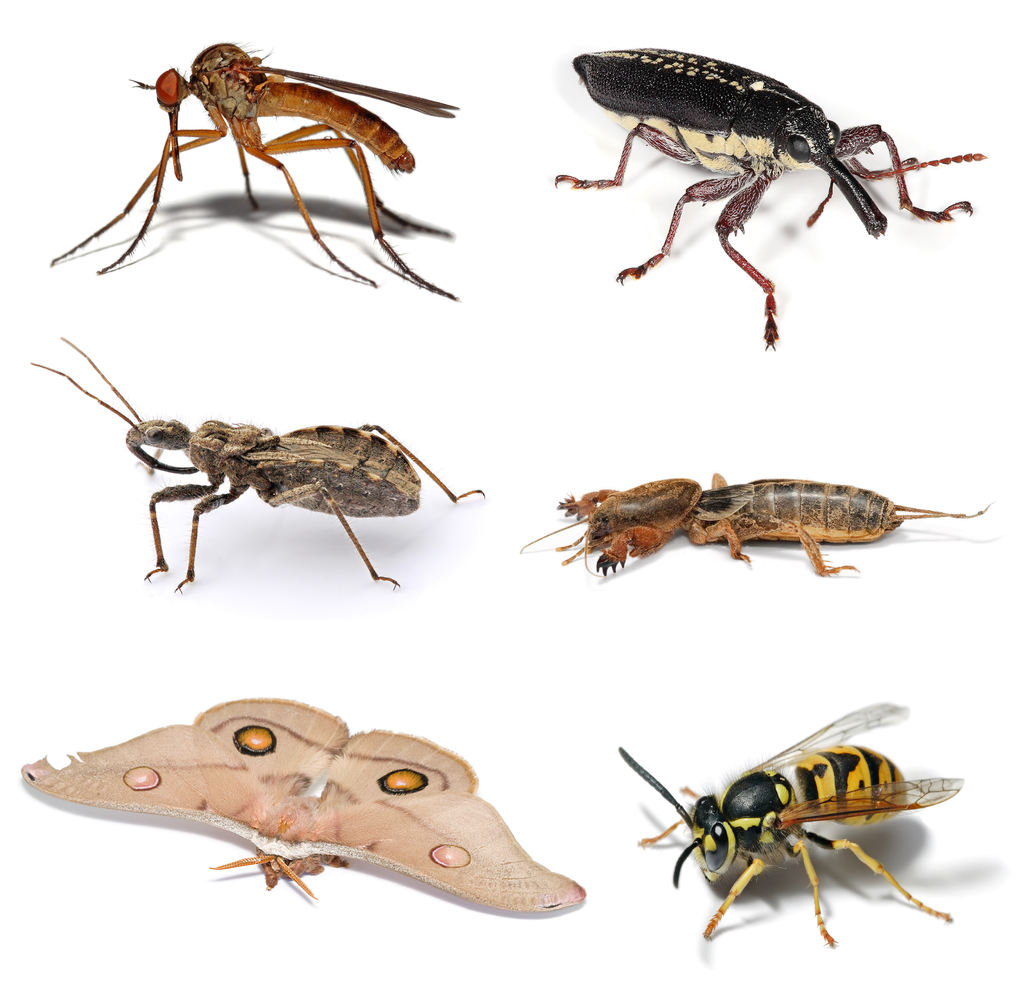 Tu profesor te dará un grupo de tarjetas que muestran situaciones. Elige dos categorías y clasifica las tarjetas en esas dos categorías. Prepárate para explicar el significado de tus categorías.A. El grillo topo tiene unas patas especiales para cavar. Diez patas especiales pertenecen a 5 grillos topo. ¿Cuántas patas especiales tiene cada grillo topo?B. Un escarabajo tiene un par de antenas para detectar el calor, tocar, oler y otras cosas más. Si hay 8 antenas, ¿cuántos escarabajos hay?C. Catorce antenas pertenecen a un grupo de abejas. Si cada abeja tiene 2 antenas, ¿cuántas abejas hay?D. Hay 12 alas. Si cada libélula tiene 4 alas, ¿cuántas libélulas hay?E. Treinta patas pertenecen a 5 hormigas. Si todas las hormigas tienen el mismo número de patas, ¿cuántas patas tiene cada hormiga?F. En total, hay 50 manchas en 5 mariposas. Si todas las mariposas tienen el mismo número de manchas, ¿cuántas manchas tiene cada mariposa?Escribe una expresión de división para representar cada situación. Prepárate para explicar tu razonamiento.2 Resolvamos un problema sobre bichosStudent Task StatementTu profesor les va a asignar un problema.Haz una presentación visual que muestre cómo pensaste y que muestre tu solución al problema.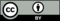 © CC BY 2021 Illustrative Mathematics®